VERIFICA AZIENDALE INDICATORI EVR CCRL VENETO AREA COMUNICAZIONE DEL 12/10/2023Alla c.a. segreteria commissione provinciale premi e welfare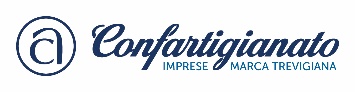 			      			         cmtlavoro@legalmail.itIl sottoscritto legale rappresentante ________nome/cognome______ dell’impresa ____ragione sociale____ p.iva/c.f._______con sede legale nella provincia di _____________   tel___________consapevole delle sanzioni penali, nel caso di dichiarazioni non veritiere, di formazione o uso di atti falsi, richiamate dagli articoli 46 e 76 del D.P.R. 445 del 28.12.2000 e della conseguente violazione delle  norme della contrattazione collettiva dichiara, come si evince dagli esiti del prospetto di verifica di cui sopra che: 1.⃝ entrambi i parametri aziendali hanno dato esito positivo e quindi si procederà all’erogazione al 100% dei valori di EVR;2.⃝ solo uno dei parametri aziendali, come indicato nel prospetto, ha dato esito positivo e quindi si procederà all’erogazione al ___%__ (80 o 20) dei valori di EVR, nelle quantità e alle condizioni previste dal CCRL e allega la ricevuta sintetica delle dichiarazioni Iva. Il presente modulo contiene già, quale autodichiarazione ai sensi del   D.P.R. 445/2000 il numero di ore lavorate da tutti i dipendenti e il numero medio dei dipendenti occupati per ciascuna delle annualità in raffronto;3.⃝ nessuno dei parametri aziendali ha avuto esito incrementale e quindi non si procederà all’erogazione dell’EVR e allega la ricevuta sintetica delle dichiarazioni Iva,         l’autodichiarazione ai sensi del D.P.R. 445/2000 sul numero di ore lavorate per le annualità in raffronto e quella sulla composizione/calcolo forza aziendale.Informativa PrivacyAi fini e nel rispetto del Regolamento UE n. 2016/679, si informa che i dati personali forniti, che saranno trattati nel rispetto della citata normativa, sono necessari per gli adempimenti previsti dalla contrattazione integrativa regionale applicata. Il Titolare del trattamento è l’Organizzazione Artigiana presso cui ha sede la Commissione Provinciale Premi e Welfare.Il trattamento potrà essere svolto in forma automatizzata e/o manuale.I dati raccolti non saranno diffusi, non saranno trasferiti né in Stati membri dell’Unione Europea né in Paesi Extra UE, e non saranno oggetto di comunicazione senza l’esplicito consenso dell’interessato, salvo le comunicazioni necessarie che possono comportare il trasferimento di dati ad enti pubblici o ad altri soggetti per l’adempimento degli obblighi di legge.In ogni momento, potranno essere esercitati i diritti previsti dagli articoli da 15 a 22 del Regolamento UE n. 2016/679 (accesso, rettifica, cancellazione, limitazione, portabilità, opposizione, reclamo), mediante richiesta scritta all'indirizzo del titolare del trattamento presso cui ha sede la Commissione Provinciale Premi e Welfare o all’indirizzo PEC di quest’ultima.Allegato 1 Accordo EVR del CCRL area comunicazione 12/10/2023MESE ANNO EROGAZIONEEVRANNUALITÀA CONFRONTO1° PARAMETRO (80% EVR)1° PARAMETRO (80% EVR)1° PARAMETRO (80% EVR)1° PARAMETRO (80% EVR)2° PARAMETRO (20% EVR)2° PARAMETRO (20% EVR)MESE ANNO EROGAZIONEEVRANNUALITÀA CONFRONTO(A)volume affari iva(B)numeroore lavoratecoefficienteA/BESITOVERIFICAINCREMENTALENumeromedio dipendenti occupatiESITOVERIFICAINCREMENTALEMAGGIO20242022SI/NOSI/NOMAGGIO20242023SI/NOSI/NOMAGGIO20252023SI/NOSI/NOMAGGIO20252024SI/NOSI/NOMAGGIO20262024SI/NOSI/NOMAGGIO20262025SI/NOSI/NOluogo________data_____/____/______Firma legale rappresentante ……………………………………………………………………..